Week 9 – Day 3 – Reading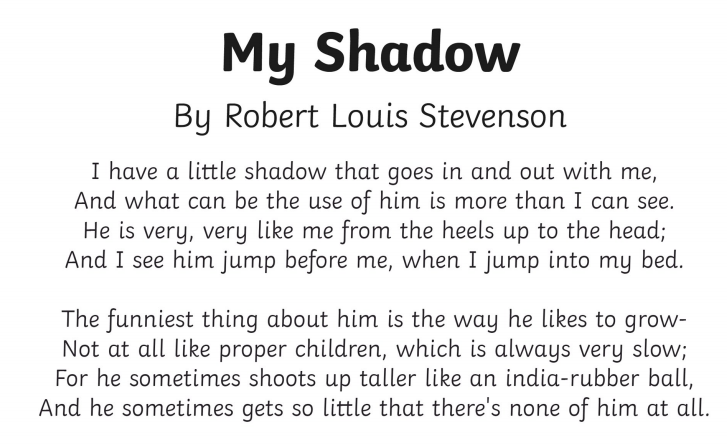 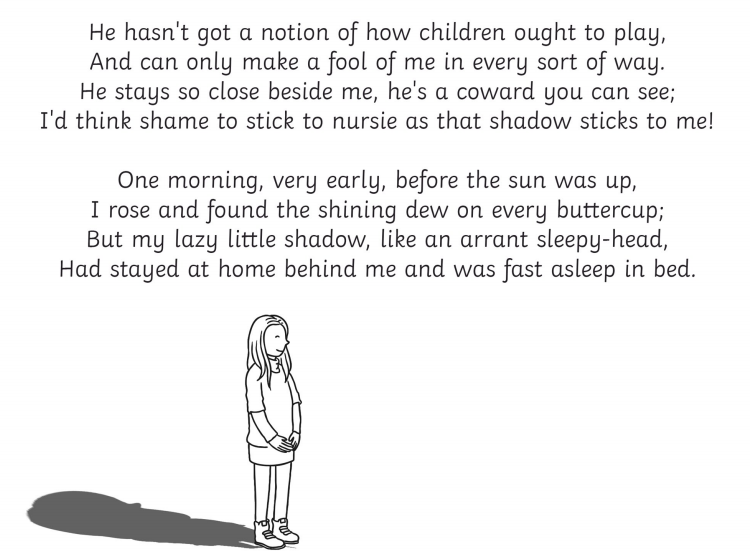 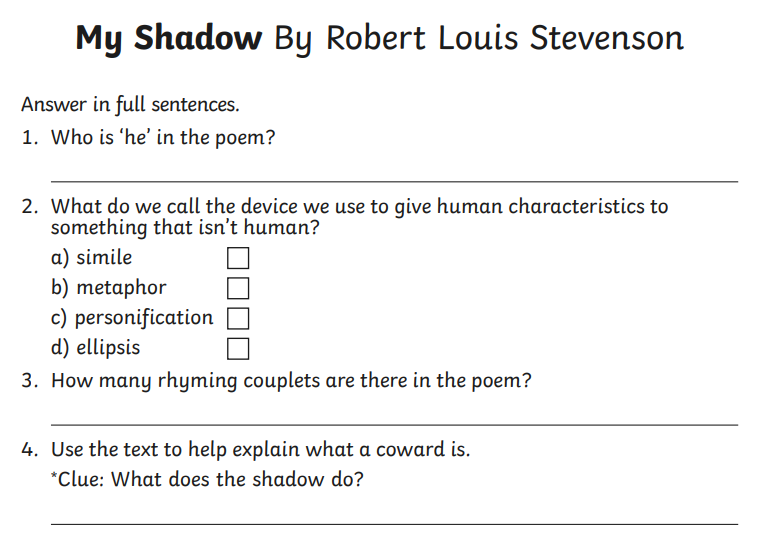 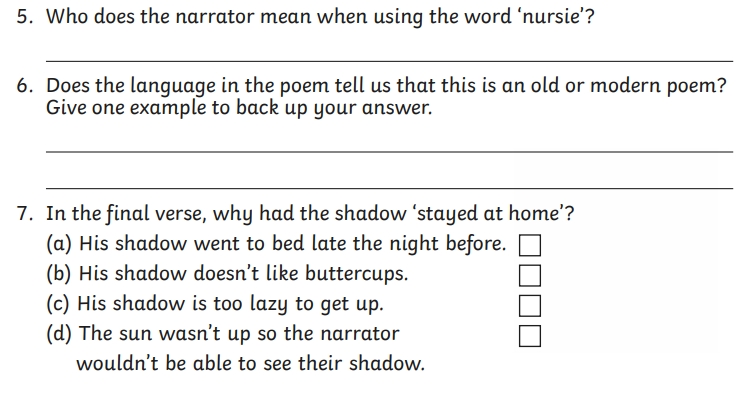 